Ежедневный гидрологический бюллетень №64  Сведения о состоянии водных объектов Туркестанской области по данным гидрологического мониторинга на государственной сети наблюдений по состоянию на 8 час. 3 мая 2024 года Данные ГЭС                              Директор                   		                                                        М. ЖазыхбаевСоставил: Султанходжаев Х тел.: 8 7252 55 08 65Күнделікті гидрологиялық бюллетень №64Мемлекеттік бақылау желісіндегі гидрологиялық мониторинг деректері бойынша Түркістан облысының су нысандарының 2024 жылғы 3 мамырдағы сағат 8-гі жай-күйі туралы мәліметтер  СЭС бойынша мәліметтер                        Директор                   		                                                            М. Жазыхбаев 	Орындаған : Султанходжаев Х тел.: 8 7252 55 08 65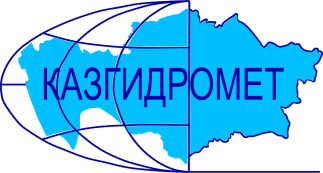 Филиал Республиканского государственного предприятия на праве хозяйственного ведения "Казгидромет" Министерства экологии и природных ресурсов РК по Туркестанской областиФилиал Республиканского государственного предприятия на праве хозяйственного ведения "Казгидромет" Министерства экологии и природных ресурсов РК по Туркестанской областиг. Шымкент   ул. Жылкышиева, 44г. Шымкент   ул. Жылкышиева, 44Тел. 55 08 65Название гидрологического постаОпасный уровеньводы ,смУровень воды ,смИзменение уровня воды за сутки ±смРасход воды, м³/сек Ледовая обстановка и толщина льда смр. Сырдарья –нижний бъеф Шардаринского вдхр.1180499-1203чистор. Сырдарья-  выше устье р. Келес790507-3227чистор Сырдарья- с. Байыркум6182660чистор.Сырдарья-автомост выше Шардаринского вдхр.  1111775-2чистор. Келес- с. Казыгурт40022349,41чистор. Келес- устье500232-730,9чистор. Арысь- аул. Жаскешу400305-28,60чистор. Арысь -ж.д.ст. Арысь849353-1736,8чистор. Арысь - с. Шаульдер925418-1834,7чистор. Жабаглысу -с. Жабаглы35024802,97чистор.Балыкты- с.Шарапкент25116603,37чистор. Машат  -с. Кершетас38215308,54чистор. Аксу- с. Саркырама298137019,1чистор. Аксу- с. Колькент430260-64,90чистор.Боролдай-с.Боролдай380205-114,9чистор. Бадам- с. Кызылжар625336414,1чистор. Бадам -с. Караспан50019209,56чистор. Сайрам -аул. Тасарык38014009,45чистор. Болдыбрек –у кордона Госзаповедника60016203,39чистор. Бугунь -с. Екпенди560249-48,09чистор. Каттабугунь- с. Жарыкбас536259-24,06чистор. Шаян - в 3,3км ниже устья р.Акбет260123-13,44чистор.Угам- с.Угам 3562050чистор. Арыстанды -с. Алгабас3206901,05чистоканал  – с. Алгабас прсхн.б.р.Карашик- с. Хантаги35021001,85чистор. Ашилган- с. Майдантал35021500,85чистор. Шубарсу- с. Шубар610316-30,80чистор.Кокбулак-с.Пистели50223102,23чистоКанал Достык-с.Шугыла512020,3чистоНазвание ГЭСНормальный подпорный уровеньНормальный подпорный уровеньУровеньводы, м БСОбъем,млн м3Сброс,м3/сФактический приток, м3/сНазвание ГЭСУровеньводы, м БСОбъем,млн м3Уровеньводы, м БСОбъем,млн м3Сброс,м3/сФактический приток, м3/свдхр.Шардаринское – г.Шардара252.005200251.184604203258данные вдхр.Шардаринское – г.Шардара за 2023 год   251.394756ҚР Экология және табиғи ресурстар министрлігінің "Қазгидромет" шаруашылық жүргізу құқығындағы Республикалық мемлекеттік кәсіпорнының Түркістан облысы бойынша филиалыҚР Экология және табиғи ресурстар министрлігінің "Қазгидромет" шаруашылық жүргізу құқығындағы Республикалық мемлекеттік кәсіпорнының Түркістан облысы бойынша филиалыШымкент қ.   Жылқышиев көшесі, 44 үй.Шымкент қ.   Жылқышиев көшесі, 44 үй.Тел. 55 08 65Гидрологиялық бекеттердің атауыСудың шектік деңгейі, смСу дең-гейі,смСу деңгейі-нің тәулік ішінде өзгеруі,± смСу шығыны,  м³/секМұз жағдайы және мұздың қалыңдығы, смСырдария өз.- Шардара су қоймасының төменгі бъефі1180499-1203тазаСырдария өз.- Келес өзеннің жоғарғы сағасы 790507-3227таза Сырдария өз. – Байырқұм ауылы6182660таза Сырдария  өз. - Шардара су    қоймасынаң жоғары автокөпірі1111775-2таза Келес өз. –Қазығұрт ауылы40022349,41таза Келес-саға500232-730,9тазаАрыс өз. -Жаскешу ауылы400305-28,60тазаАрыс өзені - Арыс т.ж. станциясы849353-1736,8тазаАрыс өз. – Шәуілдір ауылы925418-1834,7тазаЖабаглысу  өз. - Жабаглы ауылы35024802,97таза Балықты өз. - Шарапкент ауылы25116603,37таза Машат өз. – Кершетас ауылы38215308,54таза Ақсу өз. –Сарқырама ауылы298137019,1таза Ақсу өз. – Көлкент ауылы430260-64,90таза Боролдай өз.  – Боролдай ауылы380205-114,9таза Бадам өз.  – Қызылжар ауылы625336414,1тазаБадам өз.-  Қараспан ауылы50019209,56тазаСайрам өз.-Тасарық ауылы38014009,45таза Балдыбрек өз.- Мемлекеттік қорық кордоны60016203,39таза Бөген өз. – Екпінді ауылы560249-48,09тазаКаттабөген өз. – Жарыкбас ауылы536259-24,06тазаШаян өз.  – Ақбет өзенінің сағасынан 3,3 км төмен260123-13,44тазаӨгем өзені - Өгем ауылы3562050тазаАрыстанды өз. –Алғабас ауылы3206901,05тазаканал–Алғабас ауылыөзеннін суы тартылдыКарашық өзені-Хантағы ауылы35021001,85таза Ашылған өз. –Майдантал ауылы35021500,85таза Шұбарсу өз.- Шұбар ауылы610316-30,80таза Көкбұлақ  өз.-Пістелі ауылы50223102,23таза Канал Достық -  Шұғыла ауылы512020,3тазаСЭС атауы Қалыпты тірек деңгейіҚалыпты тірек деңгейіСу деңгейі,м БЖКөлем,млн м3Төгім,м3/сНақты ағын,м3/с СЭС атауы Су деңгейі,м БЖКөлем,млн м3Су деңгейі,м БЖКөлем,млн м3Төгім,м3/сНақты ағын,м3/с Шардара су қоймасы – Шардара қаласы252.005200251.184604203258Шардара су қоймасы – Шардара қаласы 2023 жылғы деректері   251.394756